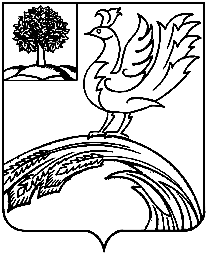 РЕВИЗИОННАЯ  КОМИССИЯ ТЕРБУНСКОГО МУНИЦИПАЛЬНОГО РАЙОНА                                 ЛИПЕЦКОЙ ОБЛАСТИ РОССИЙСКОЙ ФЕДЕРАЦИИСтандарт финансового контроля СФК-003«ПОРЯДОК ПРОВЕДЕНИЯ ВНЕШНЕЙ ПРОВЕРКИ ГОДОВОГО ОТЧЕТА ОБ ИСПОЛНЕНИИ МЕСТНОГО БЮДЖЕТА И ГОДОВОЙ БЮДЖЕТНОЙ ОТЧЕТНОСТИ ГЛАВНЫХ АДМИНИСТРАТОРОВ БЮДЖЕТНЫХ СРЕДСТВ»УТВЕРЖДЕНОраспоряжением председателя Ревизионной комиссии Тербунского муниципального района Липецкой области от 10 ноября 2017 года № 15-рс.Тербуны – 2017Содержание1. Общие положения1.1. Стандарт внешнего муниципального финансового контроля СВМ ФК 003 «Порядок проведения внешней проверки годового отчета об исполнении местного бюджета и годовой бюджетной отчетности главных администраторов бюджетных средств» (далее – Стандарт) разработан для организации исполнения требований статей 157 и 264.4 Бюджетного кодекса  Российской Федерации, Федерального закона от 07.02.2011 № 6-ФЗ «Об общих принципах организации и деятельности контрольно-счетных органов субъектов Российской Федерации и муниципальных образований» (с изменениями и дополнениями),  федеральных законов и законов Липецкой области, регулирующих бюджетные правоотношения, Положения о Ревизионной комиссии Тербунского муниципального района Липецкой области, утвержденного решением Совета депутатов Тербунского муниципального района от 22.02.2017 № 131, Положения «О бюджетном процессе в Тербунском муниципальном районе Липецкой области», утвержденного Советом депутатов Тербунского муниципального района  Липецкой области от 19 февраля 2008 г. N 411, Регламента Ревизионной  комиссии Тербунского муниципального района.1.2. Стандарт разработан в соответствии с общими требованиями к стандартам внешнего государственного и муниципального финансового контроля, утвержденными Коллегией Счетной палаты Российской Федерации, протокол от 17.10.2014 № 47К (993).	Стандарт разработан на основе СФК (типовой) «Проведение внешней проверки годового отчета об исполнении местного бюджета совместно с проверкой достоверности годовой бюджетной отчетности главных администраторов бюджетных средств», утвержденного решением Президиума Союза МКСО, протокол заседания Президиума Союза МКСО от 25.09.2012 № 4 (30), п.6.2.1.3. Стандарт является обязательным для исполнения всеми сотрудниками Ревизионной комиссии Тербунского муниципального района, привлеченными специалистами и экспертами, участвующими в проведении внешней проверки исполнения бюджетов МО и подготовки заключений СКС по результатам внешней проверки бюджетной отчетности.  1.4. Стандарт является нормативным документом, устанавливающим основные критерии и общую систему целенаправленных, систематических и сбалансированных шагов или действий, которыми должны следовать члены рабочей группы при проведении внешней проверки.1.5. Целью Стандарта является установление единых организационно-правовых, информационных, методических основ проведения внешней проверки бюджетной отчетности главных администраторов бюджетных средств, годового отчета об исполнении местного бюджета (далее по тексту-внешняя проверка) и подготовки заключения Ревизионной комиссии на годовой отчет об исполнении бюджета в соответствии с требованиями действующего законодательства.1.6. Задачи Стандарта:- определение общих правил и процедур проведения внешней проверки;- основные этапы организации и поведения внешней проверки бюджетной отчетности;- определение методических основ проведения внешней проверки и подготовки заключения Ревизионной комиссии;- определение структуры, содержания и основных требований к заключению Ревизионной комиссии на проект решения представительного органа власти об исполнении местного бюджета муниципального образования.             1.7. Особенности реализации общих правил проведения внешних проверок в рамках содержания направлений деятельности Ревизионной комиссии могут устанавливаться в соответствующих внутренних документах, утверждаемых председателем Ревизионной комиссии, не противоречащих Стандарту.1.8. Внесение изменений и дополнений в настоящий Стандарт осуществляется на основании распоряжений  Ревизионной комиссии. Решение вопросов, не урегулированных настоящим Стандартом, осуществляется председателем и вводится в действие распоряжением.2. Содержание проверки2.1. Цель внешней проверки бюджетной отчетности:Целью проведения внешней проверки бюджетной отчетности является контроль достоверности годового отчета об исполнении бюджета и бюджетной отчетности ГАБС, законности и результативности деятельности по исполнению районного бюджета в отчетном финансовом году, с учётом имеющихся ограничений. 2.2. Задачи внешней проверки бюджетной отчетности:Задачами внешней проверки бюджетной отчетности являются:- контроль своевременности, достоверности, полноты и соответствия нормативным требованиям составления и представления бюджетной отчетности главных администраторов бюджетных средств;- установление полноты и достоверности годового отчета об исполнении бюджета;- установление соответствия фактического исполнения бюджета его плановым назначениям, установленным решениями представительного органа местного самоуправления; бюджета;- оценка соблюдения (выполнения) бюджетных назначений и иных показателей, установленных решением о бюджете;- определение степени выполнения требований законодательства при организации исполнения бюджета;- оценка формирования и исполнения доходной и расходной частей бюджета, дефицита (профицита) бюджета;- определение эффективности деятельности по управлению государственным имуществом (полноты и своевременности поступления в бюджет доходов от использования муниципального имущества), муниципальным долгом, предоставлению бюджетных кредитов и гарантий;- оценка полноты и своевременности устранения в отчетном финансовом году нарушений и недостатков, установленных ранее.2.3. Предмет внешней проверки бюджетной отчетности.        Предметом внешней проверки бюджетной отчетности являются годовой отчет об исполнении бюджета за отчетный финансовый год, документы, представленные в Ревизионную комиссию в соответствии с требованиями статьи 264.1 Бюджетного кодекса Российской Федерации, отдельные нормативные правовые акты, обеспечивающие организацию исполнения бюджета в отчетном финансовом году, бюджетная отчётность ГАБС, а также документы и материалы, необходимые для проведения внешней проверки и полученные в установленном порядке.2.4. Объекты внешней проверки бюджетной отчетности.Объектами внешней проверки бюджетной отчетности являются финансовый орган, главные администраторы бюджетных средств районного бюджета. В ходе внешней проверки могут проводиться встречные выборочные проверки в отношении иных лиц, организаций, на которые распространяются полномочия Ревизионной комиссии (получатели средств и администраторы поступлений бюджета, получатели целевых межбюджетных трансфертов, бюджетных кредитов, субсидий, инвестиций, муниципальных гарантий, плательщики доходов бюджета от использования имущества). 2.5. Внешняя проверка предусматривает проведение контрольных и экспертно-аналитических мероприятий, в ходе которых могут проводиться выборочные выездные проверки с учетом стандартов их проведения.2.6. Внешняя проверка годовой бюджетной отчетности главных администраторов средств бюджета муниципального образования не проводится в отношении главных администраторов доходов бюджета, являющихся федеральными органами и учреждениями. При этом имеющаяся информация о деятельности указанных главных администраторов может анализироваться с точки зрения ее влияния на исполнение бюджета муниципального образования и отчетность об исполнении бюджета.3. Источники информации, методические основы                                           и сроки проведения внешней проверки.3.1. Информационной основой проведения внешней проверки являются:- нормативные правовые акты Российской Федерации, Липецкой области, муниципального образования;- решение о бюджете муниципального района;- годовая бюджетная отчётность ГАБС;- годовой отчет об исполнении бюджета;- ежемесячные, квартальные отчеты об исполнении бюджета, в том числе консолидированного;- информация об исполнении муниципальных программ;- доклады о результатах и основных направлениях деятельности ГАБС (при их составлении);- заключения Ревизионной комиссии на отчеты об исполнении бюджета за иные отчетные годы;- материалы контрольных мероприятий, проведенных Ревизионной комиссией, в ходе которых периоды отчетного года входили в проверяемый период;- статистические показатели;- иная информация, полученная Ревизионной комиссией в установленном порядке, и документы, характеризующие исполнение районного бюджета, в том числе данные оперативного (текущего) контроля хода исполнения бюджета за отчетный период.       Для дополнительного анализа и формирования выводов по итогам исполнения бюджета могут направляться запросы в органы местного самоуправления, иные учреждения и организации, иным лицам.3.2. Методические основы проведения внешней проверки       Методической основой внешней проверки являются сравнительный анализ показателей, составляющих информационную основу, между собой и соответствия отчета об исполнении бюджета муниципального образования решению о бюджете на очередной финансовый год, требованиям Бюджетного кодекса Российской Федерации и нормативным правовым актам Российской Федерации, Липецкой области и муниципального образования.       Основным методологическим принципом является сопоставление информации, полученной по конкретным видам доходов, направлениям расходования средств бюджета муниципального образования, с данными, содержащимися в бухгалтерских, отчетных и иных документах проверяемых объектов.       В целях определения эффективности использования средств бюджета муниципального образования возможно сопоставление данных за ряд лет.       Основными приемами финансового анализа по данным бюджетной отчетности являются:- чтение отчетности;- горизонтальный анализ;- вертикальный анализ.       Чтение отчетности представляет собой информационное ознакомление с финансовым положением субъекта анализа по данным баланса, сопутствующим формам и приложениям к ним. По данным бюджетной отчетности можно судить об имущественном положении организации, характере его деятельности, соотношении средств по их видам в составе их активов и т.д. В процессе чтения отчетности важно рассматривать показатели разных форм отчетности в их взаимосвязи.       	В ходе горизонтального анализа осуществляется сравнение каждой позиции отчетности с соответствующей позицией предыдущего года. Кроме того, в ходе такого анализа определяются абсолютные и относительные изменения величин различных показателей отчетности за определенный период и построение аналитических таблиц, в которых абсолютные балансовые показатели дополняются относительными темпами роста. Он позволяет выявить тенденции изменения отдельных показателей, входящих в состав отчетности.      	Цель вертикального анализа – вычисление удельного веса отдельных статей в итоге отчета, выяснение структуры. Вертикальный анализ заключается в определении структуры итоговых финансовых показателей с выявлением влияния каждой позиции отчетности на результат в целом.       	В процессе такого анализа целесообразно использование не только данных бюджетной отчетности, но и актов проверок, входящих и исходящих писем по вопросам финансово-хозяйственной деятельности, плановую информацию и данные внутренних отчетов. Ознакомление с ними позволит получить дополнительный материал для всестороннего изучения специфики деятельности учреждения.3.3. Внешняя проверка годового отчета об исполнении местного бюджета и годовой бюджетной отчетности главных администраторов бюджетных средств проводится в срок, не превышающий одного месяца со дня предоставления документов в Ревизионную комиссию.4. Основные этапы подготовки и проведения внешней проверки бюджетной отчетности.4.1. Организация внешней проверки.       Внешняя проверка проводится на основании Плана работы Ревизионной комиссии на текущий год.       Внешняя проверка начинается с издания распоряжения Ревизионной комиссии, определяющего дату начала проверки и ответственных исполнителей.       Внешняя проверка включает в себя:проверку годового отчета об исполнении бюджета;проверку бюджетной отчетности;оформление заключения.       Внешняя проверка бюджетной отчетности главных администраторов бюджетных средств   годового отчета местного бюджета за отчетный финансовый год осуществляется в форме камеральной проверки и непосредственно у главных администраторов бюджетных средств и получателей бюджетных средств.Организация внешней проверки включает следующие этапы:подготовительный,основной,заключительный.На подготовительном этапе:проводится сбор и изучение правовой базы, в соответствии с которой должен был исполниться бюджет;готовятся необходимые запросы в адрес объектов контроля;проводится изучение правовой базы, полученной информации и сведений по запросам;определяются ответственные лица по экспертизе годового отчета, бюджетной отчетности и конкретным контрольно-ревизионным мероприятиям.Результатом проведения данного этапа является подготовка программы, календарного плана и рабочего плана внешней проверки.Для проведения внешней проверки финансовый орган предоставляет в адрес Ревизионной комиссии годовой отчет об исполнении   местного бюджета для подготовки заключения в срок не позднее 1 апреля текущего финансового года.     Основной этап внешней проверки заключается:в проведении экспертно-аналитических мероприятий:-  анализ данных бюджетной отчетности ГАБС,-   анализ данных годового отчета об исполнении бюджета;в проведении контрольных мероприятий:- выборочной проверки достоверности данных бюджетной отчетности путем сверки их с данными главной книги,- встречные проверки как на предприятиях, с которыми проверяемая организация имела финансовые взаимоотношения, так и с гражданами;в приобщении итогов, проведенных КСК в течение года контрольных мероприятий.Проверка проводится по каждой форме бюджетной отчетности раздельно путем сопоставления показателей, содержащихся в соответствующей форме с остатками и оборотами по счетам главной книги. В тех случаях, когда показатели, содержащиеся в форме отчетности, не могут быть проверены по данным главной книги, то проверяющие используют соответствующие регистры аналитического учета.          Результатом проведения данного этапа внешней проверки являются: аналитические записки, акты и заключения.          Доказательствами нарушений при проведении внешней проверки являются:первичные учетные документы;регистры бухгалтерского учета;бюджетная, статистическая и иная отчетность;результаты процедур контроля, проведенных в ходе контрольного мероприятия и оформленными рабочими документами;заключения экспертов;письменные заявления и разъяснения руководителя и должностных лиц объектов внешней проверки. Заявления и разъяснения должны быть оформлены в письменном виде с указанием необходимой информации, даты, должности и фамилии, имени, отчества составителя и содержать его подпись;документы и сведения, полученные из других достоверных источников (органы казначейства и др.).          На заключительном этапе внешней проверки осуществляется подготовка заключения Ревизионной комиссии с учетом результатов проверки годовой бюджетной отчетности ГАБС, утверждение заключения Ревизионной комиссии и одновременное направление в Совет депутатов Тербунского муниципального района и главе администрации Тербунского муниципального района          Для проведения контрольного и экспертного мероприятия Ревизионная комиссия вправе привлекать независимых специалистов (экспертов) в установленном Регламентом и иными локальными нормативными актами Ревизионной комиссии порядке.          Ответственность за формирование выводов по результатам внешней проверки в разрезе каждого объекта контроля несут должностные лица Ревизионной комиссии. Недопустимо разделение ответственности должностных лиц Ревизионной комиссии и привлеченных специалистов/экспертов.Порядок организации делопроизводства, ограничение доступа к информационным ресурсам и отчетам, а также ответственность за несоблюдение установленных требований определяется Регламентом Ревизионной комиссии и является обязательным для всех членов рабочей группы.Члены рабочей группы несут ответственность за сохранность документов и конфиденциальность полученной в ходе контрольного мероприятия информации.          При оформлении результатов внешней проверки должны быть обеспечены: объективность, обоснованность, системность, четкость, доступность и лаконичность изложения.4.2.  Порядок проведения внешней проверки бюджетной отчетности главных администраторов бюджетных средств.          Процедуры, осуществляемые при проведении проверки, предусматривают:  проверку годовой отчетности об исполнении бюджета ГАБС на:- соответствие всех форм бюджетной отчетности (по форме и полноте представления) требованиям статьи 264.1 Бюджетного кодекса Российской Федерации и Инструкции о порядке составления и предоставления годовой, квартальной и месячной отчётности об исполнении бюджетов бюджетной системы Российской Федерации (действующей на отчетный период);- проверку соблюдения контрольных соотношений (арифметических увязок) между показателями различных форм отчетности и пояснительной записки;- соответствие показателей отчетности данным представленных объектов контроля бюджетных регистров, правильности представления и раскрытия информации об активах и обязательствах, финансово-хозяйственных операциях в бюджетной отчетности (достоверность показателей годового отчета);- соответствие плановых показателей, указанных в отчетности ГАБС, показателям утвержденного бюджета с учетом изменений внесенных в ходе исполнения бюджета;- соответствие фактических показателей, указанных в отчетности ГАБС, данным отчетности подведомственных ПБС;- проведение прочих контрольных (аналитических) процедур, в том числе по результатам камеральной проверки:  - анализ структуры дебиторской и кредиторской задолженности на начало и конец отчетного периода, причин и сроков их возникновения;- анализ структуры расходов бюджета, их соответствия кодам бюджетной классификации;-   анализ выявленных нарушений и недостатков по характеру, существенности (качественной и количественной) и причинам их возникновения.         В ходе внешней проверки бюджетной отчетности проводится анализ устранения нарушений и недостатков по результатам проведенной предыдущей внешней проверки.         Результаты   внешней проверки оформляются актом с указанием выявленных нарушений.  Акт представляет собой подробный отчет по результатам проведения внешней проверки. В акте при описании каждого вида нарушения, выявленного в ходе проведения внешней проверки, должны быть указаны положения законодательных и нормативных правовых актов, которые были нарушены, и в чем выразилось нарушение.         На основе акта формируется заключение по результатам внешней проверки бюджетной отчетности.         Заключения по результатам внешней проверки, а также предписания, представления, информационные письма главным администраторам бюджетных средств подписываются председателем Ревизионной комиссии.         В случае выявления фактов недостоверности бюджетной отчетности главного администратора бюджетных средств рассматривается вопрос о включении в план работы Ревизионной комиссии проведения контрольного мероприятия данного главного администратора бюджетных средств.         Заключение, подписанное председателем Ревизионной комиссии, направляется в адрес главного администратора бюджетных средств, представительного органы и главы района.4.3. Порядок проведения внешней проверки годового отчета муниципального образования об исполнении местного бюджета за отчетный финансовый год.         Проверка годового отчета об исполнении местного бюджета осуществляется председателем или инспектором Ревизионной комиссии в форме камеральной проверки в соответствии с требованиями статьи 264.4 Бюджетного кодекса Российской Федерации.Пунктом 3 статьи 264.1 Бюджетного кодекса Российской Федерации утвержден перечень документов и информации, которые входят в бюджетную отчетность. Бюджетная отёчность включает:- отчет об исполнении бюджета;- баланс исполнения бюджета;- отчет о финансовых результатах деятельности;- отчет о движении денежных средств;- пояснительную записку.         На основании бюджетной отчетности проводится анализ информации об активах, обязательствах и операциях их изменяющих.         Анализ отчета об исполнении местного бюджета предусматривает оценку отчетных данных об исполнении бюджета по доходам, расходам и источникам финансирования дефицита местного бюджета и соответствия бюджетной классификации Российской Федерации.         На основе баланса исполнения местного бюджета оцениваются данные о нефинансовых и финансовых активах, обязательствах муниципального образования на первый и последний день отчетного периода по счетам плана счетов бюджетного учета.         Процедуры, осуществляемые при проведении камеральной проверки, предусматривают: проверку порядка организации и реализации бюджетного процесса в муниципальном образовании:- проверку соблюдения требований Бюджетного кодекса Российской Федерации, муниципальных правовых актов, регламентирующих бюджетный процесс (формирование и исполнение бюджета, сводной бюджетной росписи, бюджетных смет и планов финансово-хозяйственной деятельности участников бюджетного процесса, уведомлений о бюджетных ассигнованиях);-  анализ исполнения бюджета за отчетный финансовый год (порядок внесения изменений в бюджетную роспись, структуру доходной и расходной частей местного бюджета, соответствие показателей исполнения бюджета плановым показателям);проверку годовой отчетности об исполнении бюджета муниципального образования на:-  соответствие годовой отчетности (по форме и полноте представления) требованиям законодательства о бюджетной отчетности;- проверку соблюдения контрольных соотношений (арифметических увязок) между показателями различных форм отчетности и пояснительной записки;- корректность формирования сводной отчетности, консолидации показателей, а именно правильность суммирования одноименных показателей форм бюджетной отчетности ПБС, главного распорядителя бюджетных средств и финансового органа по соответствующим строкам и графам, исключение в установленном порядке взаимосвязанных показателей по консолидированным позициям;проведение прочих контрольных (аналитических) процедур, в том числе по результатам камеральной проверки:- анализ структуры дебиторской и кредиторской задолженности на начало и конец отчетного периода, причин и сроков возникновения;- анализ структуры расходов бюджета, их соответствия кодам бюджетной классификации;- анализ выявленных нарушении и недостатков по характеру, существенности (качественной и количественной) и причинам их возникновения.5. Подготовка заключения по результатам внешней проверки.5.1. Подготовка заключения Ревизионной комиссии на годовой отчет об исполнении бюджета осуществляется в сроки, установленные Ревизионной комиссией в соответствии с требованиями бюджетного законодательства.5.2. Результаты внешней проверки годовой бюджетной отчетности главных администраторов бюджетных средств и их деятельности по исполнению бюджета в отчетном году оформляются в соответствии с Регламентом Ревизионной комиссии.5.3. Структура заключения (акта) Ревизионной комиссии по результатам внешней проверки бюджетной отчетности главных администраторов бюджетных средств может включать следующие основные разделы:общие положения (должностные лица, несущие ответственность за подготовку и представление бюджетной отчетности, сроки и полнота представления отчетности, предмет проверки отчетности по доходам и расходам и т.д.);организационный раздел (основания осуществления деятельности, цели и задачи деятельности, организационная структура субъекта бюджетной отчетности, количество подведомственных учреждений и т.д.);результаты деятельности субъекта бюджетной отчетности (анализ соответствующих форм отчетности и раздела пояснительной записки к отчетности);анализ показателей бухгалтерской отчетности субъекта бюджетной отчетности (анализ соответствующих форм отчетности и раздела пояснительной записки к отчетности);прочие вопросы деятельности субъекта бюджетной отчетности (в том числе мероприятия внутреннего и внешнего контроля, меры по устранению нарушений, особенности ведения учета и т.д.);выводы по результатам внешней проверки.5.4. Структура заключения Ревизионной комиссии на годовой отчет об исполнении бюджета формируется исходя из задач (вопросов) внешней проверки и структуры решения о бюджете (в том числе принципов построения бюджетной классификации) и может включать следующие основные разделы:общие положения;исполнение доходной части бюджета, включая оценку доходов, налоговых и неналоговых доходов, безвозмездные поступления;исполнение расходной части бюджета, включая общую оценку расходов, анализ расходов на основе перечня муниципальных программ с учетом разделов и подразделов классификации расходов;анализ бюджетных инвестиций;анализ дебиторской и кредиторской задолженности субъектов бюджетной отчётности; оценка дефицита (профицита) бюджета и источников финансирования дефицита, включая бюджетные кредиты;анализ долговых и гарантийных обязательств;общий объем бюджетных ассигнований, направляемых на исполнение публичных нормативных обязательств;объем межбюджетных трансфертов, получаемых из других и/или предоставляемых другим бюджетам бюджетной системы Российской Федерации;общие итоги внешней проверки бюджетной отчетности ГАБС;выводы и рекомендации;приложения.5.5. В заключении Ревизионной комиссии на годовой отчет об исполнении должны отражены основные вопросы соответствия исполнения бюджета Бюджетному кодексу Российской Федерации, общим задачам бюджетной политики, сформированным в Послании Президента Российской Федерации Федеральному Собранию, основным направлениям бюджетной политики и основным направлениям налоговой политики Тербунского муниципального района, иным программным и стратегическим документам.5.6. В заключении Ревизионной комиссии на годовой отчет об исполнении бюджета дается оценка основных, наиболее значимых итогов и результатов исполнения бюджета, включая исполнение доходов, расходов и источников дефицита бюджета за отчетный финансовый год, а также оценка объема и структуры долговых и гарантийных обязательств.5.7. В заключении Ревизионной комиссии на годовой отчет об исполнении бюджета должны быть отражены все установленные факты неполноты и недостоверности показателей годового отчета об исполнении бюджета, которые утверждаются в решении об исполнении бюджета. В заключении отражаются основные факты неполноты и недостоверности бюджетной отчетности главных администраторов бюджетных средств исходя из их существенности.Грубыми нарушениями признаются факты неполноты и недостоверности отчетности, в случае устранения, которых значение числового показателя строки (графы) формы сводной бюджетной отчётности об исполнении бюджета изменится не менее чем на 10%.  В случае, если до устранения неполноты и недостоверности значения числового показателя было равно нулю, критерий существенности применяется к показателю более высокого уровня (в который включается значение рассматриваемого показателя). В случае разнонаправленных искажений (и в большую и в меньшую стороны) учитывается сумма их абсолютных значений (без учета знака).5.8. Выводы и предложения должны соответствовать структуре и содержанию заключения, отражать причины наиболее существенных отклонений и нарушений, допущенных в ходе исполнения бюджета. В выводах необходимо указывать возможные последствия нарушений в случае их несвоевременного устранения, а также, при необходимости, вносить предложения (рекомендации) по совершенствованию бюджетного процесса и нормативно-правовых актов по финансово-бюджетным вопросам, эффективности использования бюджетных средств.5.9.  При направлении предложений об устранении фактов неполноты и недостоверности бюджетной отчетности, иных нарушений нормативных правовых актов следует исходить из того, что на момент завершения внешней проверки бюджетная отчетность за отчетный год уже принята и консолидирована в отчетности об исполнении консолидированного бюджета.Для устранения фактов неполноты и недостоверности показателей годового отчета об исполнении бюджета, которые утверждаются в решении об исполнении бюджета, субъекту бюджетной отчетности, допустившему нарушение, направляется предписание. Для устранения существенных фактов неполноты и недостоверности данных об остатках объектов учета на 1 января очередного финансового года главному администратору бюджетных средств направляется представление. Предложения, направленные на недопущение существенных, типовых или повторяющихся нарушений и недостатков в будущем, направляется финансовому органу.В случае грубого нарушения главным администратором бюджетных средств или подведомственным ему субъектом отчетности правил бюджетного учета и представления бюджетной отчетности (искажения любой статьи (строки) формы бухгалтерской отчетности не менее чем на 10%) Ревизионная комиссия в соответствии с законодательством принимает меры по привлечению виновных должностных лиц соответствующего главного администратора к административной ответственности.Нарушитель освобождается от административной ответственности в случае исправления ошибки в установленном порядке до утверждения бюджетной отчетности. При этом исправление ошибки не исчерпывается представлением пересмотренной бухгалтерской отчетности, требуется ее принятие вышестоящим субъектом отчетности и внесение соответствующих изменений в его сводную отчетность.5.10. Заключение Ревизионной комиссии на годовой отчет об исполнении бюджета должно отвечать требованиям объективности, своевременности, обоснованности, четкости и доступности изложения. В заключении рекомендуется отражать как положительные, так и отрицательные моменты, выявленные в ходе внешней проверки.6.  Порядок рассмотрения и направления результатов внешней проверки.6.1. Заключение Ревизионной комиссии на годовой отчет об исполнении бюджета готовится и утверждается с учетом сроков его направления в Совет депутатов, администрацию Тербунского муниципального района Липецкой области, установленных Бюджетным кодексом Российской Федерации, Положением о бюджетном процессе Тербунского муниципального района.Председатель Ревизионной комиссии Тербунского муниципального района                                            С.Г.Гусева№ п/пНаименованиес № по №1.Общие положения3-42.Содержание проверки4-63.Источники информации, методические основы и сроки проведения внешней проверки6-84.Основные этапы подготовки и проведения внешней проверки     бюджетной отчетности8-145.Подготовка заключения по результатам внешней проверки14-176.Порядок рассмотрения и направления результатов внешней  проверки17